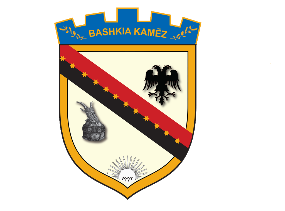 REPUBLIKA E SHQIPËRISËBASHKIA KAMËZNr._____Prot	                                                                                           Kamëz më 25/08/2021NJOFTIM PËR VEND TË LIRË PUNE(Shpallje për Lëvizje Paralele, Pranim në Shërbimin Civil)Në mbështetje të Ligjit Nr. 139/2015, “Për veteqeverisjen vendore, Ligjit Nr.152/2013 “Për nëpunësin civil”, i ndryshuar, VKM-së nr.243, datë 18.03.2015, Kreu III “Për pranimin, Lëvizjen paralele, Periudhën e Provës, dhe Emërimin në Kategorinë Ekzekutive”, Bashkia Kamëz njofton se në administratën e Bashkisë Kamëz ka 1 vende të lire pune në pozicionin:                    “Specialist”  pranë Drejtorise së RindertimiPër të dy procedurat (lëvizje paralele dhe ngritje në detyrë)aplikohet në të njëjtën kohë!Qëllimi i përgjithshëm i pozicionit të punësAdministron çështjet që lidhen me sigurimin e cilësisë në hartimin e planeve të detyruara vendore, ne pronësitë publike apo private të dëmtuara nga ngjarja e fatkeqësise natyrore;Mbledh informacionet lidhur me nevojat për Plane të Detyruara Vendore; Mbikëqyr proçesin e hartimit të Planeve të Detyruara Vendore, proçesin e grumbullimit të informacionit, përditësimit të tij dhe realizimin e projekteve të rehabilitimit të hapësirave publike;Administron kërkesat e sektorit privat, linjat e zhvillimit të caktuara nga plani vendor në fuqi si dhe analizon të dhënat e grumbulluara nga plani vendor në fuqi, “paketa e interesit publik” dhe “paketa e interesit privat”;Administron dokumentacionin që dorëzohet nga aplikuesi për leje zhvillimi; Mbikëqyr procesin e aplikimeve për leje zhvillimi në zonat subjekt hartimi të planeve të detyruara vendore.Kryen punën specifike të drejtorisë ku bën pjesë, brenda udhëzimeve të përgjithshme lidhur me objektivat dhe afatet e përfundimit të detyrave;Realizon detyrat në përputhje me politikat e institucionit, me standardet administrative dhe procedurat teknike, si dhe duke mbajtur parasysh praktikat më të mira profesionale;Kontrollon në terren realizimin e Objekteve si dhe mban lidhje me mbikëqyrësat për problemet në zbatimin e punimeve;Merr masa për grumbullimin e informacioneve të kërkuara dhe përpunimin e të dhënave në afatet e përcaktuara.Të njohë në mënyrë të plotë dhe të detajuar projektin e objektit për punimetTë bashkëpunojë me sektorin e projekteve dhe standarteve për marrjen në dorëzim të projekteve të objekteve në konform K.T.P në fuqi.Verfikon që çdo projekt të jetë i shoqëruar me preventivin,specifikimet Teknike dhe relacionet teknike; Realizon kontrollin e gjëndjes së punimeve në objektet që janë në periudhë garancie dhe harton relacione përkatëse për difektet e konstatuara, si dhe propozon afatin e kryerjes së riparimeve të nevojshme;Diskuton rezultatet e punës me eprorin dhe i referohet atij në rastet e problematikave apo çështjeve që kërkojnë zgjidhje me miratimin e tij. Jep kontributin e tij në konkluzionet e çështjeve teknike në sektor.Kanë të drejtë të aplikojnë për këtë procedurë vetëm nëpunësit civilë të së njëjtës kategori, në të gjitha insitucionet pjesë e shërbimit civil. 1KUSHTET PËR LËVIZJEN PARALELE DHE KRITERET E VEÇANTAKandidatët duhet të plotësojnë kushtet për lëvizjen paralele si vijon:a - Të jenë nëpunës civilë të konfirmuar, brenda së njëjtës kategori;
b - Të mos kenë masë disiplinore në fuqi;
c - Të kenë të paktën vlerësimin e fundit “mirë” apo “shumë mirë”.Kandidatët duhet të plotësojnë kërkesat e posaçme si vijon:Te zoteroje Diplome te nivelit minimal Bachelor. Master Profesional ne Shkenca Inxhinierike/EkonomikeKandidatët duhet të dorëzojnë pranë Drejtorisë së Burimeve Njerëzore të Bashkisë Kamëz, dokumentat si më poshtë: a- Jetëshkrim i plotësuar në përputhje me dokumentin tip që e gjeni në linkun: http://dap.gov.al/vende-vakante/udhezime-dokumenta/219-udhezime-dokumenta b- Fotokopje të diplomës e noterizuar;c- Fotokopje të librezës së punës (të gjitha faqet që vërtetojnë eksperiencën në punë e noterizuar); d- Fotokopje të letërnjoftimit (ID); e- Vërtetim të gjendjes shëndetësore; f- Vetëdeklarim të gjendjes gjyqësore / Vërtetim të gjendjes gjyqësore; g- Vlerësimin e fundit nga eprori direkt; h- Vërtetim nga Institucioni që nuk ka masë displinore në fuqi. i- Çdo dokumentacion tjetër që vërteton trajnimet, kualifikimet, arsimim shtesë, vlerësimet pozitive apo të tjera të përmendura në jetëshkrimin tuaj. Dokumentat duhet të dorëzohen me postë brenda datës 02.09. 2021  në adresën Bashkia Kamëz, Bulevardi “Nene Tereza”Në datën 03.09.2021, Drejtoria e Burimeve Njerëzore të Bashkisë Kamëz do të shpallë dhe në faqen e internetit, listën e kandidatëve që plotësojnë kushtet e lëvizjes paralele dhe kriteret e veçanta, si dhe datën, vendin dhe orën e saktë ku do të zhvillohet intervista. Në të njëjtën datë kandidatët që nuk i plotësojnë kushtet e lëvizjes paralele dhe kriteret e veçanta do të njoftohen individualisht nga njësia e menaxhimit të burimeve njerëzore të institucionit ku ndodhet pozicioni për të cilin ju dëshironi të aplikoni, për shkaqet e moskualifikimit (nëpërmjet adresës së e-mail). Kandidatët do të testohen në lidhje me:a Ligji 139/2015 "Per veteqeverisjen vendore"
b Ligjin Nr. 152/2013 “Për nëpunësin civil” të ndryshuar si dhe aktet nenligjore ne zbatim te tij.
c Ligji Nr. 107/2014 “Për Planifikimin dhe Zhvillimin e Territorit“
d Ligji Nr. 8402, datë 10.9.1998 “Për Kontrollin dhe Disiplinimin e Punimeve të Ndërtimit“ i ndryshuar
e Ligji Nr. 9780, datë 16.07.2007 “Për inspektimin e ndërtimit”, i ndryshuarKandidatët do të vlerësohen në lidhje me dokumentacionin e dorëzuar: Kandidatët do të vlerësohen për përvojën, trajnimet apo kualifikimet e lidhura me fushën, si dhe çertifikimin pozitiv. Totali i pikëve për këtë vlerësim është 40 pikë, i ndarë në:20 pikë përvojë10 pikë për trainime apo kualifikime të lidhura me fushën përkatëse10 pikë për çertifikimin pozitiv ose për vlerësimet individuale në punë.  Kandidatët gjatë intervistës së strukturuar me gojë do të vlerësohen në lidhje me: a- Njohuritë, aftësitë, kompetencën në lidhje me përshkrimin e pozicionit të punës; b- Eksperiencën e tyre të mëparshme; c- Motivimin, aspiratat dhe pritshmëritë e tyre për karrierën. Totali i pikëve për këtë vlerësim është 60 pikë. Më shumë detaje në lidhje me vlerësimin me pikë, metodologjinë e shpërndarjes së pikëve, mënyrën e llogaritjes së rezultatit përfundimtar i gjeni në Udhëzimin nr. 2, datë 27.03.2015, të Departamentit të Administratës Publike “ëëë.dap.gov.al” http://dap.gov.al/2014-03-21-12-52-44/udhezime/426-udhezim-nr-2-date-27-03-2015  Në përfundim të vlerësimit të kandidatëve, informacioni për fituesin do te shpallet në faqen zyrtare të internetit të Bashkisë Kamëz. KUSHTET QË DUHET TË PLOTËSOJË KANDIDATI NË PROCEDURËN E PRANIMIT NË SHËRBIMIN CIVIL DHE KRITERET E VEÇANTAPër këtë procedurë kanë të drejtë të aplikojnë të gjithë kandidatët jashtë sistemit të shërbimit civil, që plotësojnë kërkesat e përgjithshme sipas nenit 21, të ligjit 152/2013 “Për nëpunësin civil” i ndryshuar.Kushtet që duhet të plotësojë kandidati në procedurën e pranimit në shërbimin civil janë:a - Të jetë shtetas shqiptar;
b - Të ketë zotësi të plotë për të vepruar;
c - Të zotërojë gjuhën shqipe, të shkruar dhe të folur;
d - Të jetë në kushte shëndetësore që e lejojnë të kryejë detyrën përkatëse;
e - Të mos jetë i dënuar me vendim të formës së prerë për kryerjen e një krimi apo për kryerjen e një kundërvajtjeje penale me dashje;Kandidatët duhet të plotësojnë kërkesat e posaçme si vijon:Te zoteroje Diplome te nivelit minimal Master Profesional ne Shkenca Inxhinierike/EkonomikeKandidatët që aplikojnë duhet të dorëzojnë dokumentat si më poshtë:a - Jetëshkrim i plotësuar në përputhje me dokumentin tip që e gjeni në linkun:
1 - Jetëshkrim i plotësuar në përputhje me dokumentin tip që e gjeni në linkun:
http://lgu.dap.gov.al/images/CVTemplate_jeteshkrimi_standard.docx

2 - Fotokopje të diplomës e noterizuar (përfshirë edhe diplomën Bachelor). Për diplomat e marra jashtë Republikës së Shqipërisë të përcillet njehsimi nga Ministria e Arsimit dhe e Sportit;
3 - Fotokopje të librezës së punës (të gjitha faqet që vërtetojnë eksperiencën në punë e noterizuar);
4 - Fotokopje të letërnjoftimit (ID);
5 - Vërtetim të gjendjes shëndetësore;
6 - Vetëdeklarim të gjendjes gjyqësore;7 –Deshmi Penaliteti8- Vertetim Prokurori9- Vertetim Banimi
10 - Çdo dokumentacion tjetër që vërteton trajnimet, kualifikimet, arsimin shtesë, vlerësimet etj.
Dokumentat duhet të dorëzohen me postë brenda datës 9.09. 2021  në adresën Bashkia Kamëz, Bulevardi “Nene Tereza”1.4 REZULTATET PËR FAZËN E VERIFIKIMIT PARAPRAKNë datën 10/09/2021, Njësia e Burimeve Njerëzore - Bashkia Kamez, do të shpallë në faqen elektronike”, listën e kandidatëve që plotësojnë kushtet dhe kërkesat e posaçme për procedurën e pranimit në kategorinë ekzekutive, si dhe datën, vendin dhe orën e saktë kur do të zhvillohet intervista.

Në të njëjtën datë kandidatët që nuk plotësojnë kushtet e pranimit në kategorinë ekzekutive dhe kërkesat e posaçme do të njoftohen individualisht nga Njësia e Burimeve Njerëzore - Bashkia Kamez, për shkaqet e moskualifikimit (nëpërmjet adresës së e-mail).2.4  FUSHAT E NJOHURIVE, AFTËSITË DHE CILËSITË MBI TË CILAT DO TË ZHVILLOHET INTERVISTAKandidatët do të testohen në lidhje me:a Ligji 139/2015 "Per veteqeverisjen vendore"
b Ligjin Nr. 152/2013 “Për nëpunësin civil” të ndryshuar si dhe aktet nenligjore ne zbatim te tij.
c Ligji Nr. 107/2014 “Për Planifikimin dhe Zhvillimin e Territorit“
d Ligji Nr. 8402, datë 10.9.1998 “Për Kontrollin dhe Disiplinimin e Punimeve të Ndërtimit“ i ndryshuar
e Ligji Nr. 9780, datë 16.07.2007 “Për inspektimin e ndërtimit”, i ndryshuarKandidatët gjatë intervistës së strukturuar me gojë do të vlerësohen në lidhje me:a - Njohuritë, aftësitë, kompetencën në lidhje me përshkrimin përgjithësues të punës për pozicionet;
b - Eksperiencën e tyre të mëparshme;
c - Motivimin, aspiratat dhe pritshmëritë e tyre për karrierën.2.5 MËNYRA E VLERËSIMIT TË KANDIDATËVEKandidatët do të vlerësohen në lidhje me:a- Vlerësimin me shkrim, deri në 60 pikë;
b- Intervistën e strukturuar me gojë qe konsiston ne motivimin, aspiratat dhe pritshmëritë e tyre për karrierën, deri në 25 pikë;
c- Jetëshkrimin, që konsiston në vlerësimin e arsimimit, të përvojës e të trajnimeve, të lidhura me fushën, deri në 15 pikë.2.6 DATA E DALJES SË REZULTATEVE TË KONKURIMIT DHE MËNYRA E KOMUNIKIMITNë përfundim të vlerësimit të kandidatëve, Njësia e Burimeve Njerëzore, do të shpallë fituesin në faqen elektronike Të gjithë kandidatët pjesëmarrës në këtë procedurë do të njoftohen individualisht në mënyrë elektronike, për rezultatet (nëpërmjet adresës së email).Të gjithë kandidatët që aplikojnë për procedurën e pranimit ne Shërbim Civil në kategorinë ekzekutive, do të marrin informacion në faqen elektronike të Bashkise Kamez, për fazat e mëtejshme të kësaj procedure duke filluar nga data 10/09/2021.	   BASHKIA KAMEZAfati për dorëzimin e dokumentave përLËVIZJE PARALELE:02.09. 2021Afati për dorëzimin e dokumentave përPRANIM NË SHËRBIMIN CIVIL09.09.20211LËVIZJA PARALELE1.2DOKUMENTACIONI, MËNYRA DHE AFATI I DORËZIMIT 1.3REZULTATET PËR FAZËN E VERIFIKIMIT PARAPRAK 1.4FUSHAT E NJOHURIVE, AFTËSITË DHE CILËSITË MBI TË CILAT DO TË ZHVILLOHET INTERVISTA1.5MËNYRA E VLERËSIMIT TË KANDIDATËVE 1.6DATA E DALJES SË REZULTATEVE TË KONKURIMIT DHE MËNYRA E KOMUNIKIMIT 2.1DOKUMENTACIONI, MËNYRA DHE AFATI I DORËZIMIT 2.2DOKUMENTACIONI, MËNYRA DHE AFATI I DORËZIMIT MËNYRA DHE AFATI I DORËZIMIT